Консультация для родителей.Тема: «Семья и семейные ценности»         Семья... На чем же должна строиться семья? Может быть, на доверии и любви? А может, на взаимоуважении и взаимопонимании? Конечно же, все это составляющие крепкого фундамента для семьи, словом семейные ценности. Поэтому поговорим о том, каким образом можно привнести семейные ценности, такие, например, как семейные традиции.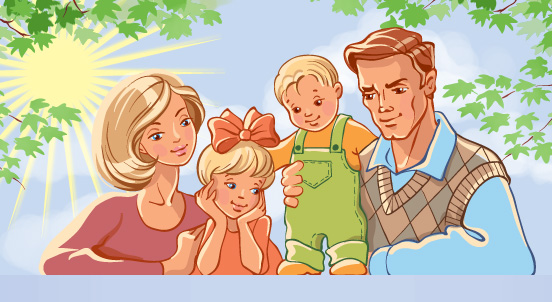 О семейных традициях        Крайне сложно формировать семейную традицию, если дети выросли и уже сформировали общее отношение к семье. Другое дело, молодые семьи, где родители вольны показать ребенку всю красоту мира, окутать его любовью и сформировать надежную жизненную позицию на протяжении всей жизни.       Маленький ребенок воспринимает мир глазами взрослых – его родителей. Папа и мама формируют детскую картину мира с самой первой встречи со своим малышом. Сначала они выстраивают для него мир прикосновений, звуков и зрительных образов, затем – учат первым словам, затем – передают свое ко всему этому отношение.        Если большинство привычных семейных ритуалов несут не ограничения, а лишь радость и удовольствие, это укрепляет в детях чувство целостности семьи, ощущение неповторимости собственного дома и уверенность в будущем. Конечно, характер ребенка формируется не в один день, но можно сказать с уверенностью: чем больше детство было похоже на праздник, и чем больше в нем радости, тем счастливее человечек будет в дальнейшем.         Начните с малого - чтение на ночь. Каждая книга должна учить ребенка, воспитывать его.Если нужно, Вы можете самостоятельно сочинять вечерние сказки. Во-первых, это не займет у вас много времени (20-30 минут в день), так как сказка не должна быть длинной, чтобы ребенок не утомился. Во-вторых, вы сможете сами учить его тому, что вы считаете хорошим.            Семейные традиции :- позволяют малышу ощущать стабильность жизненного уклада: "при любой погоде";- в вашей семье состоится то, что заведено;- дают ему чувство уверенности в окружающем мире и защищенности;- настраивают ребенка на оптимизм и позитивное восприятие жизни, когда каждый день – праздник";- создают неповторимые детские воспоминания, о которых малыш будет когда-нибудь рассказывать своим детям;- позволяют ощутить гордость за себя и свою семью.     Вам вполне по силам создать несколько семейных традиций, которых, возможно, будут придерживаться дети и внуки! Не забудьте только три главных правила:- повторяющееся событие должно быть для малыша ярким, позитивным, запоминающимся;- традиция на то и традиция, чтобы соблюдаться всегда;- можете задействовать запахи, звуки, зрительные образы,      Главное, чтобы в этом традиционном действии было что-то, влияющее на чувства и восприятие ребенка. Какими же могут быть семейные праздники и ритуалы? Можно придумать специальные формы прощания – вроде забавных пожеланий или советов друг другу на весь день. Большой простор для создания семейных традиций таят в себе кухня и кулинарные таланты кого-нибудь из членов семьи. Прекрасно, если по выходным все собираются на семейный обед или ужин.. Будет еще интереснее, если вы дадите малышу возможность освоить свое "коронное блюдо", которое и займет почетное место на столе. Или предложишь ему каждое воскресенье вместе учиться чему-нибудь новенькому. Кухонные эксперименты хороши для крохи тем, что результат всегда нагляден, ощутим, и... очень вкусно пахнет! Может быть, Вы удивитесь, но самая лучшая традиция, связанная с днем рождения ребенка, это... действительно отмечать этот день как самый лучший праздник! Многие взрослые с грустью вспоминают, что в их семье "было не принято отмечать дни рождения". Пусть Ваш малыш никогда не произнесет эту печальную фразу!      День рождения как шумный веселый праздник именно с теми гостями, которых хочет пригласить сам виновник торжества, – лучший подарок. Пусть кроха с детства чувствует свою значимость для близких, учится принимать гостей и... конечно, привыкает к традиции непременно отмечать дни рождения! А для взрослых этот праздник – повод пофантазировать на тему особенных ритуалов. Во многих семьях принято отмечать рост ребенка на специальной линейке Можно каждый год обводить ручку и ножку малыша или создать галерею фотографий. Словом, делать нечто, что поможет ему, потом вспомнить свое детство.. Отличный вариант - ежегодная поездка всей семьей к морю или за город на пикник. Во время таких поездок семья еще больше сближается, улаживая внутренние конфликты.         Воскресные совместные просмотры фильмов не в кинотеатре, а именно дома. Помните, как раньше, когда не было компьютеров и планшетов вся семья собиралась у телевизора и смотрела фильм, обсуждая героев, делясь впечатлениями от увиденного. Это очень объединяет. И главное в детстве – чтобы оно у ребенка было. Старайтесь знать меру: чрезмерно строгие правила, по которым живет семья, не оставляющие детям никакой «свободы маневра», перенапрягают детскую психику. Отсутствие же устойчивого домашнего уклада и предсказуемых домашних ритуалов, успокаивающих малыша своей непременной обязательностью, - передают ребенку ощущение незащищенности дома и шаткости вселенной.Пусть будет уютно и светло в Вашем доме!